«О назначении схода граждан внаселенном пунктеУзякУзякского сельского поселения Тюлячинского муниципального района по вопросу введения и использования средств самообложения граждан в 2021году»В соответствии со ст. 25.1, 56 Федерального закона от 06.10.2003 № 131-ФЗ «Об общих принципах организации местного самоуправления в Российской Федерации», ст. 35 Закона Республики Татарстан от 28.07.2004 № 45-ЗРТ «О местном самоуправлении в Республике Татарстан», ст. 22 Устава Узякского сельского поселения Тюлячинского муниципального района, глава муниципального образования «Узякское сельское поселение» Тюлячинского муниципального районРеспублики Татарстан ПОСТАНОВИЛ: 1.Назначить на 12 часов 30 минут   21 ноября 2020 года в здании Узякского СДК расположенного по адресу: Республика Татарстан, Тюлячинский район,п.Узяк,ул.Хазиева,д.16 первый этап схода граждан по вопросу введения самообложения граждан на 2021год в населенном пункте УзякУзякского сельского поселения Тюлячинского муниципального района.         2. Назначить на 14 часов 00 минут   21 ноября 2020 года в здании Узякского СДК расположенного по адресу: Республика Татарстан, Тюлячинский район, п.Узяк, ул. Хазиева, д.16 второй этап схода граждан по вопросу введения самообложения граждан на 2021год в населенном пункте УзякУзякского сельского поселения Тюлячинского муниципального района.        3.Список жителей населенного пунктаУзяк для проведения схода граждан разделить по территориальному признаку:1 этап: улицы Аухадиевой, Ленина дом 8,10-35, Макарова, Молодежная, Каримовой, Тукая, Шакирова, Хазиева;2 этап: улицы Галиева,Хафизова,Дударя,Татарстан,Южная,Луговая,Ленина дом1-6,9.   4. Утвердить вопрос, выносимый на сход граждан:«Согласны ли вы на введение самообложения граждан в 2021 году в сумме 500 рублей с каждого совершеннолетнего жителя, зарегистрированного по месту жительства на территории населенного пункта Узяк Узякского сельского поселения Тюлячинского муниципального района,за исключением граждан, достигших 90 лет и направлением полученных средств на решение вопросов местного значения по выполнению следующих работ:- содержание и обслуживание объектов уличного освещения  (приобретение электротоваров, текущий ремонт и обслуживание уличного освещения,оплата работ);-ямочный ремонт дорог, с щебеночным покрытием (приобретение, перевозка, укладка щебня, оплата работ по договору) по улицам Ленина,Татарстан,Аухадиевой,Хафизова,Дударя, Южная, Молодежная, Каримовой, Макарова, Тукая,Галиева, Шакирова;- очистка дорог от снега (приобретение ГСМ, оплата работ и услуг по договору);- обкос территории в летнее время (приобретение ГСМ, оплата работ и услуг по договору);-установка водонапорной башни(приобретение стройматериалов, оплата работ по договору);-ремонт сетей водоснабжения (приобретение материалов, оборудования, устранение прорывов, замена труб, оплата работ по договору, приобретение люков для колодцев, приобретение    глубинного водяного насоса);- изготовление и установка указателей с наименованиями улиц, номеров домов на государственных языках Республики Татарстан (оплата работ по договору);        - благоустройство место «Сабантуя»( строительство будки для комиссии Сабантуя и участников художественной самодеятельности, приобретение стройматериаловустановка скамеек, оплата работ подоговору);  - благоустройство кладбища (спил деревьев, оплата работ по договору,приобретение контейнеров для ТКО)?»«ЗА»                                                      «ПРОТИВ».5.Обнародовать настоящее постановление путем размещения на информационных стендах Узякскогосельского поселения, опубликовать на официальном сайте Тюлячинского муниципального района (http://tulachi.tatarstan.ru).           6.Настоящее постановление вступает в силу согласно действующему законодательству.В.Н.КотниковРЕСПУБЛИКА ТАТАРСТАНГЛАВА УЗЯКСКОГО СЕЛЬСКОГО ПОСЕЛЕНИЯ ТЮЛЯЧИНСКОГОМУНИЦИПАЛЬНОГО РАЙОНАХазиева ул., д. 8, п. Узяк, 422092тел. (факс): (84360) 5-22-17,E-mail: Uzk.Tul@tatar.ru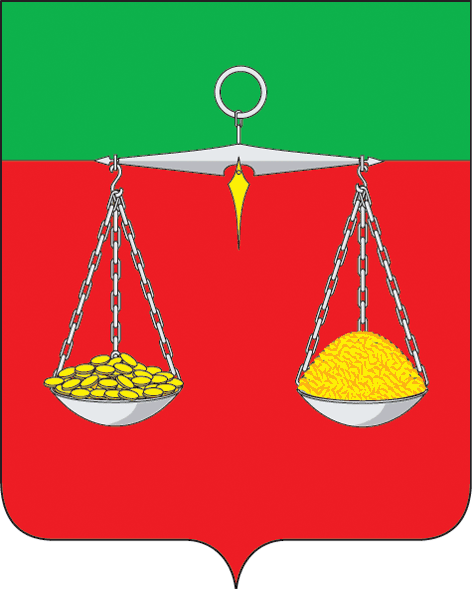 ТАТАРСТАН РЕСПУБЛИКАСЫТЕЛӘЧЕ МУНИЦИПАЛЬ РАЙОНЫ ҮЗӘК АВЫЛ ҖИРЛЕГЕБАШЛЫГЫХәҗиев ур., 8 нчы йорт, Үзәк бистәсе, 422092тел. (факс): (84360) 5-22-17, E-mail: Uzk.Tul@tatar.ruОКПО 04311889  ОГРН 1021607154876ИНН/КПП 1619000431/161901001ОКПО 04311889  ОГРН 1021607154876ИНН/КПП 1619000431/161901001ОКПО 04311889  ОГРН 1021607154876ИНН/КПП 1619000431/161901001                                                         БОЕРЫК                  «____»_____________ 2013 г.